Year 4 Maths
Steppingstone activity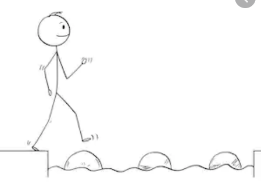 Lesson 9
LO: To divide 2 digits by 1digit 
Success Criteria:Model   							Now you try… 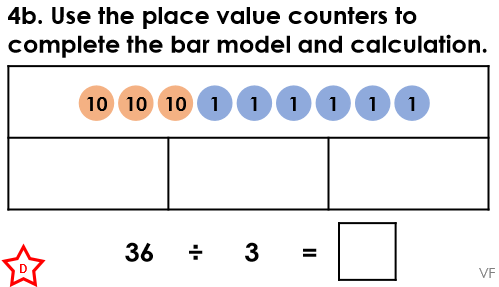 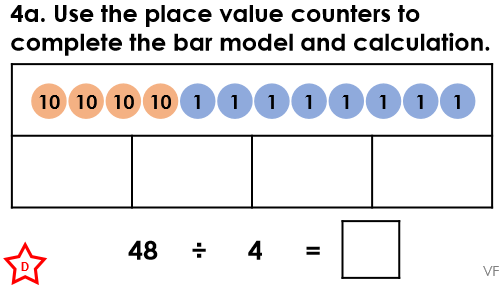 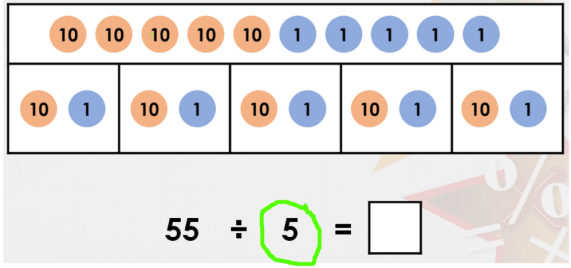 1. 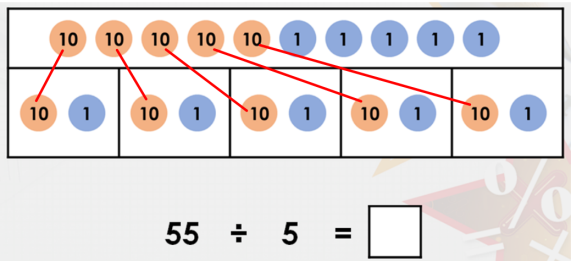 2.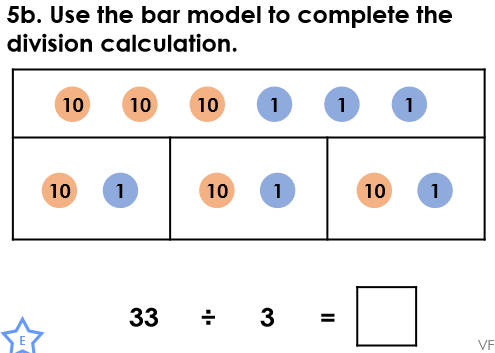 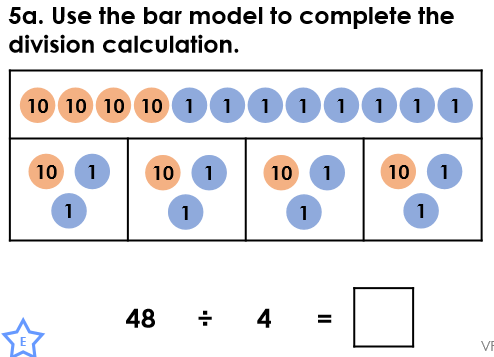 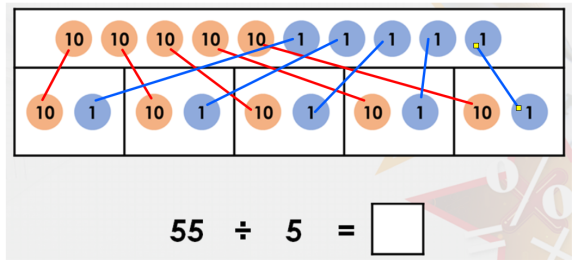 3.4. 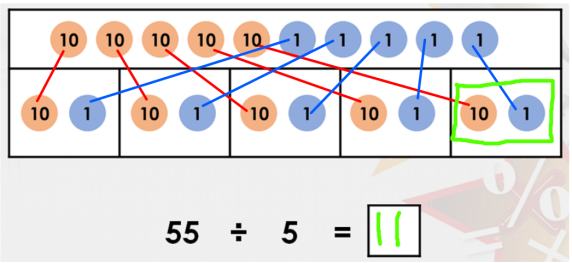 Year 4 Maths   Lesson 9
LO: To divide 2 digit by 1 digitTask:You are going to practise dividing! You will be using part-whole models. Model: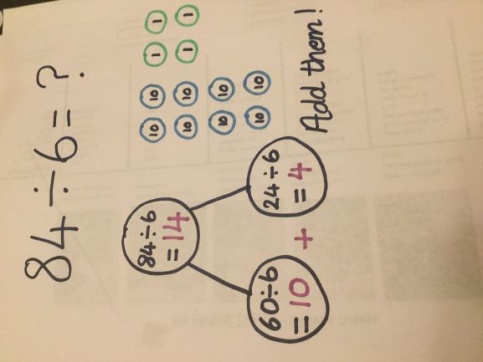 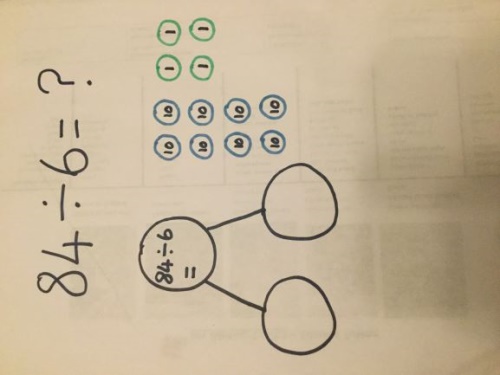 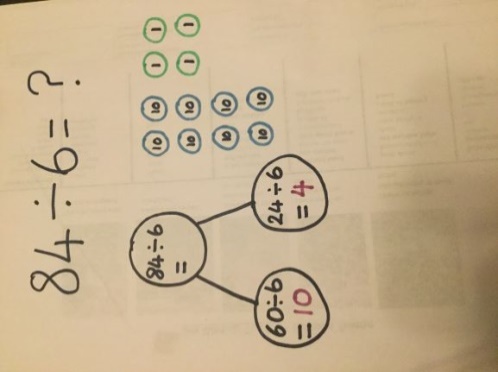 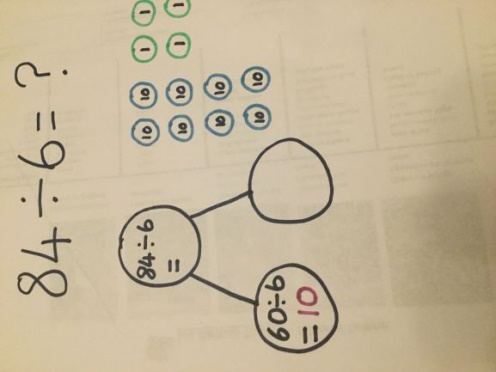 Look at the pictures.  Can you work out what I’ve done?  Why did I choose to do 60 ÷ 6?Discuss this with someone at home.Year 4 Maths
Main activity
Complete at least 2 columns, more if you can!Read the calculation carefully.  How many are you dividing by?Share out the tens equally.Share out the ones equallyHow much do you have in each part?Task 1Task 2Task 3Task 4PracticeComplete the part-whole models. 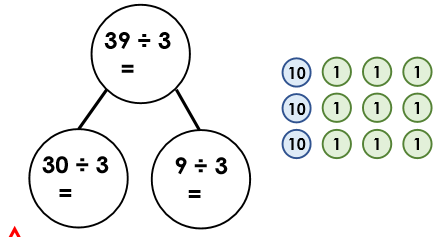 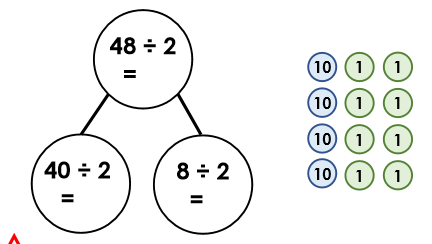 Now draw and complete a part-whole model for:55 ÷ 5 =PracticeComplete the part-whole models. 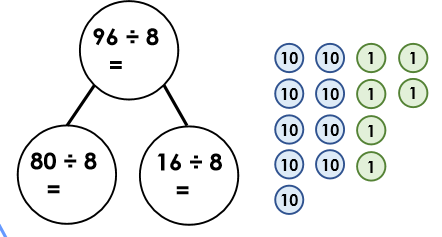 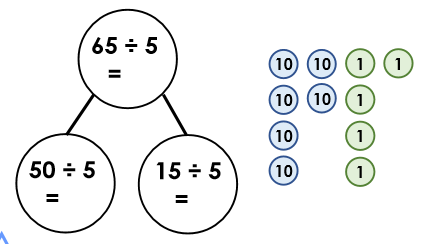 Now draw and complete part-whole models for:48 ÷ 3 =72 ÷ 4 = ReasoningExplain your answers.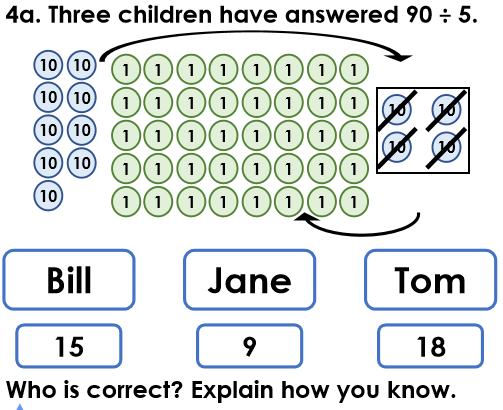 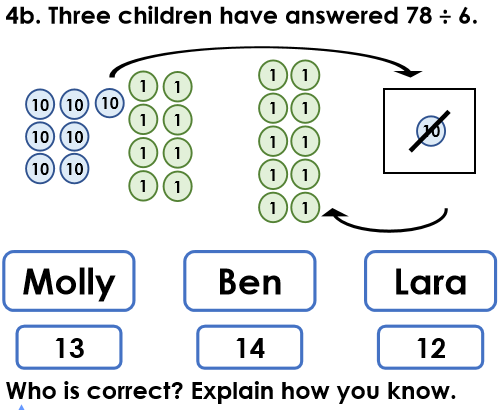 Problem solving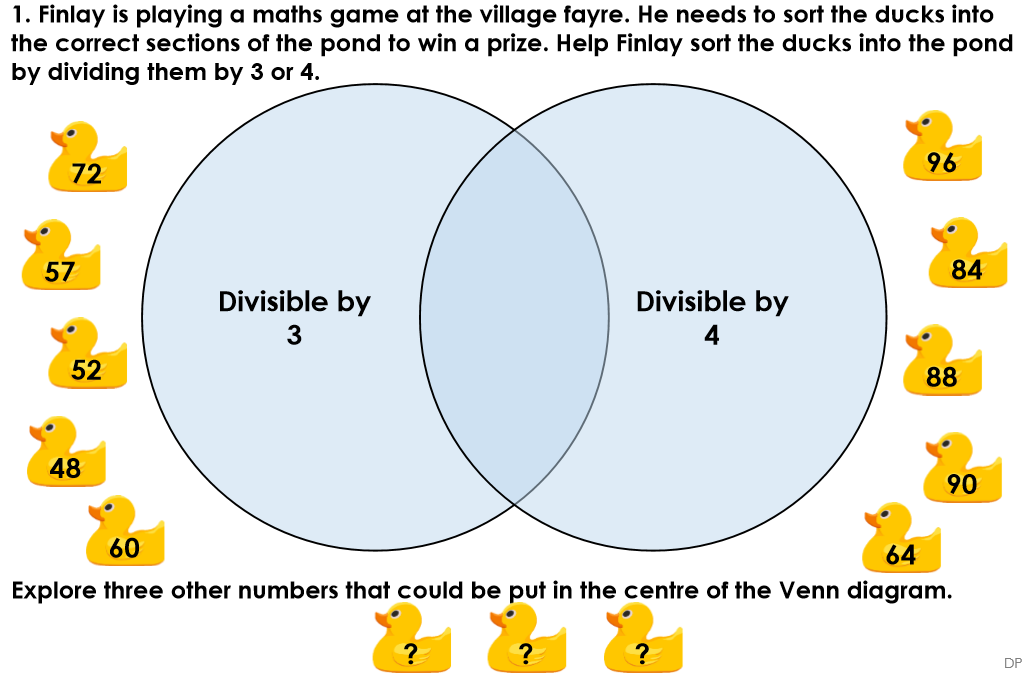 